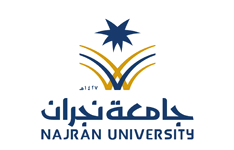 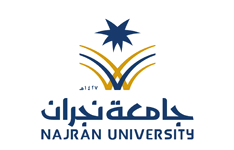 ملخص موجز عن محاضرة علمية – قسم الرياضيات – بنات  بتاريخ 30-3-1438هـالعنوان: المنطق الحاد مقابل المنطق المضبب دراسة مقارنة Crisp logic VS fuzzy logic A comparison studyالمقدم: أ. صفية عبدالله الفاضلالزمن: من 00. 11 الى 00. 12 ظهراً عدد الحضور: ( 6 )ملخص المادة العلمية:استعرضت الباحثة أهمية اسلوب المنطق المضبب (الضبابي) كتقنية جديدة في الرياضيات وقدمت مقارنة بينه والمنطق الحاد أو البوليانى من حيث التعريف والملامح الاساسية والبنية الرئيسية في كل منهما وتقديم شرح موجز للمصطلحات الاساسية للمنطق المضبب  كما قدمت بالشرح لمثال على تطبيق الاستدلال في المنطق المضبب (الضبابي).الحوار والنقاش:بالرغم من طبيعة المادة العلمية والتي تحتاج معرفة تامة بهذا الاسلوب فقد طرح الحاضرون كثير من الاسئلة  والملاحظات القيمة من خلال  المناقشات والتي سوف تدعم المشروع البحثى فى ربط البحث بالتطبيق العملى باستخدام البرمجيات الجاهزة.ملاحظات ومقترحات : التأكيد على أعضاء هيئة التدريس بالقسم بأن هذه اللقاءات العلمية  تعد بمثابة دورات تنشيطية و اثرائية للجميع  وعليه يكون  الحضور ملزما  لأعضاء القسم لما لهذه الفعاليات من مردود ايجابي على أعضاء القسم والكلية بشكل عام.                                                                                           توقيع منسق القسم